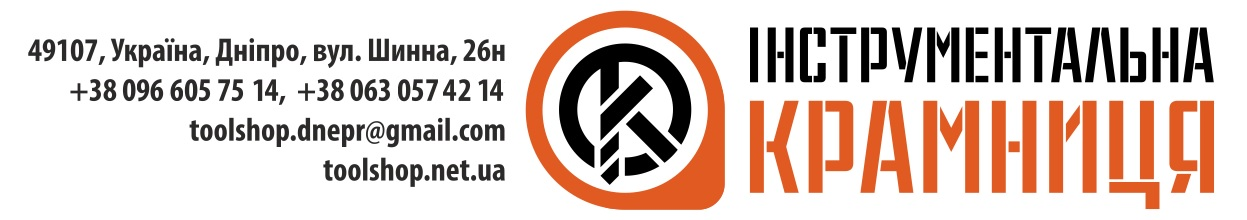 Исх.1/05 от 15.05.20					Коммерческое предложениеУсловия оплаты – договорные на момент готовности к покупкеСрок поставки – договорные на момент готовности к покупкеУсловия поставки – DDP склад покупателяС ув. Руководитель отдела продажТОВ «Iнструментальна крамниця»Лихачев Роман ОлеговичТел.. 096-605-75-14Email – lykhachevroman@gmail.com№НаименованиеКоличествоЦена за единицу, грнСумма, грн1Аппарат инверторный сварочный Awelco PRO 2101614070,00225120,002Інвертор для механізованого зварювання в захисних газах (МІX, вуглецевий газ)   MIG - 350 (380V)137500,0037500,003Апарат для аргонодугового зварювання АДИ-200 PRO AC/DC TIG/MMA   AC/DC 200 TIG/MMA PRO  Elitech124900,0024900,004Зварювальний трактор MZ-1250 (M310)1161000,00161000,005Машина на рельсах для газового різання CG1-100130000,0030000,006Плазморез jasic cut 10032500,0032500,007Станок для заточки инструмента PROMA ON-25130450,0030450,008JDP-20FT Вертикально-свердлильний верстат (400 В)135600,0035600,009Газовий різак P1 Донмет під пропан 6/6 142.000.013700,002100,0010Зварювальний пальник під ацетилен Г3 ДОНМЕТ3700,002100,0011Шлифмашина угловая - болгарка сетевая бесщёточная DeWALT DWE436919000,009000,0012Шлифмашина угловая - болгарка сетевая DeWALT DWE459918600,008600,0013Дрель DeWALT DWD112S12800,002800,0014Перфоратор сетевой SDS-Plus DeWALT D25134K17800,007800,0015Разрывная машина универсального назначения Р-15 М21196350,80196350,8016Маска сварщика AWELCO 2000 E хамелеон161719,5027512,00Итого грн с нДС: 833 332,80 грнИтого грн с нДС: 833 332,80 грнИтого грн с нДС: 833 332,80 грнИтого грн с нДС: 833 332,80 грнИтого грн с нДС: 833 332,80 грн